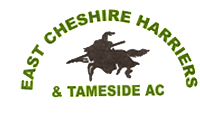 Young Athletes OpenCross Country MeetingSunday 11th March 201812 pm startAt East Cheshire Harriers, Richmond Street, Ashton-Under-Lyne(under UKA rules)Race 1 – Under 9 Girls (year 3/4)     Approx 1200mRace 2 – Under 9 Boys (year 3/4)    Approx 1200mRace 3 – Under 11 Girls (year 5/6)   Approx 1800mRace 4 – Under 11 Boys (year 5/6)  Approx 1800mAwards to 1st 3 individuals in each raceTeam awards to 1st 3 teams (3 athletes to count)Pre-entries to be received by Monday 5th March 2018£2 for pre-entries      Cheque or postal order made payable to East Cheshire Harriers£3 for entries on the day, entries open at 10am and will close at 11:30--------------------------------------------------------------------------------------------------------------------------------------Young Athletes Open Cross Country MeetingSunday 11th March 2018 – 12pm startName: ………………………………………………………………. Male/Female (delete where applicable)Email Address: ………………………………………………   Contact Number: ……………………………………….Athletics Club or School: ………………………………………………  Date of Birth: …………………..       Age Group: ………….Entries to East Cheshire Harriers, C/O 20 Bowman Crescent, Ashton-Under-Lyne, Lancs, OL6 6PYPre-entries to be received by Monday 5th March 2018£2 for pre-entry (cheque or postal order payable to East Cheshire Harriers)£3 entry on the day